Государственное учреждение - Отделение Пенсионного фонда Российской Федерации 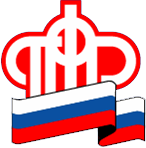 по Калининградской областиВ майские праздники клиентские службы будут принимать заявления на новую выплату Калининград, 28 апреля 2022 г. По поручению Минтруда России клиентские службы Пенсионного фонда продолжат работать в праздничные и выходные дни мая, чтобы принимать обращения семей за новым пособием на детей от 8 до 17 лет.Отделение пенсионного фонда Российской Федерации по Калининградской области информирует граждан, что с 1 по 3 мая и с 7 по 10 мая клиентские службы будут работать по специальному графику с 09:00 до 16:00 часов и вести прием по оформлению новой выплаты – пособия для малообеспеченных семей на детей от 8 до 17 лет. Прием в г. Калининграде будет организован в клиентской службе по адресу: ул. 9 Апреля, 32А.Сопровождать работу клиентских офисов будут операторы контакт-центра ОПФР на территории Калининградской области 8 800 600 0249 (звонок бесплатный).Пособие на детей от 8 до 17 лет рассчитано на малообеспеченные семьи. Выплаты назначаются по итогам комплексной оценки нуждаемости: семьям, где среднедушевой доход меньше прожиточного минимума на человека, родители имеют заработок или объективные причины его отсутствия, а имущество семьи отвечает установленным требованиям.С подробной информацией о новом пособии можно ознакомиться в специальном разделе.Отметим, в России постепенно выстраивается целостная система поддержки малообеспеченных семей с детьми. Действуют выплаты для беременных женщин, вставших на учет в ранние сроки, выплаты на детей до 3 лет, детей от 3 до 8 лет. Теперь такую помощь смогут получать и семьи, в которых растут дети от 8 до 17 лет.